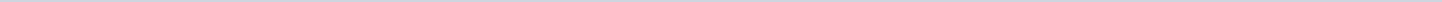 Geen documenten gevonden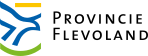 Provincie FlevolandAangemaakt op:Provincie Flevoland28-03-2024 23:04Ingekomen stukken0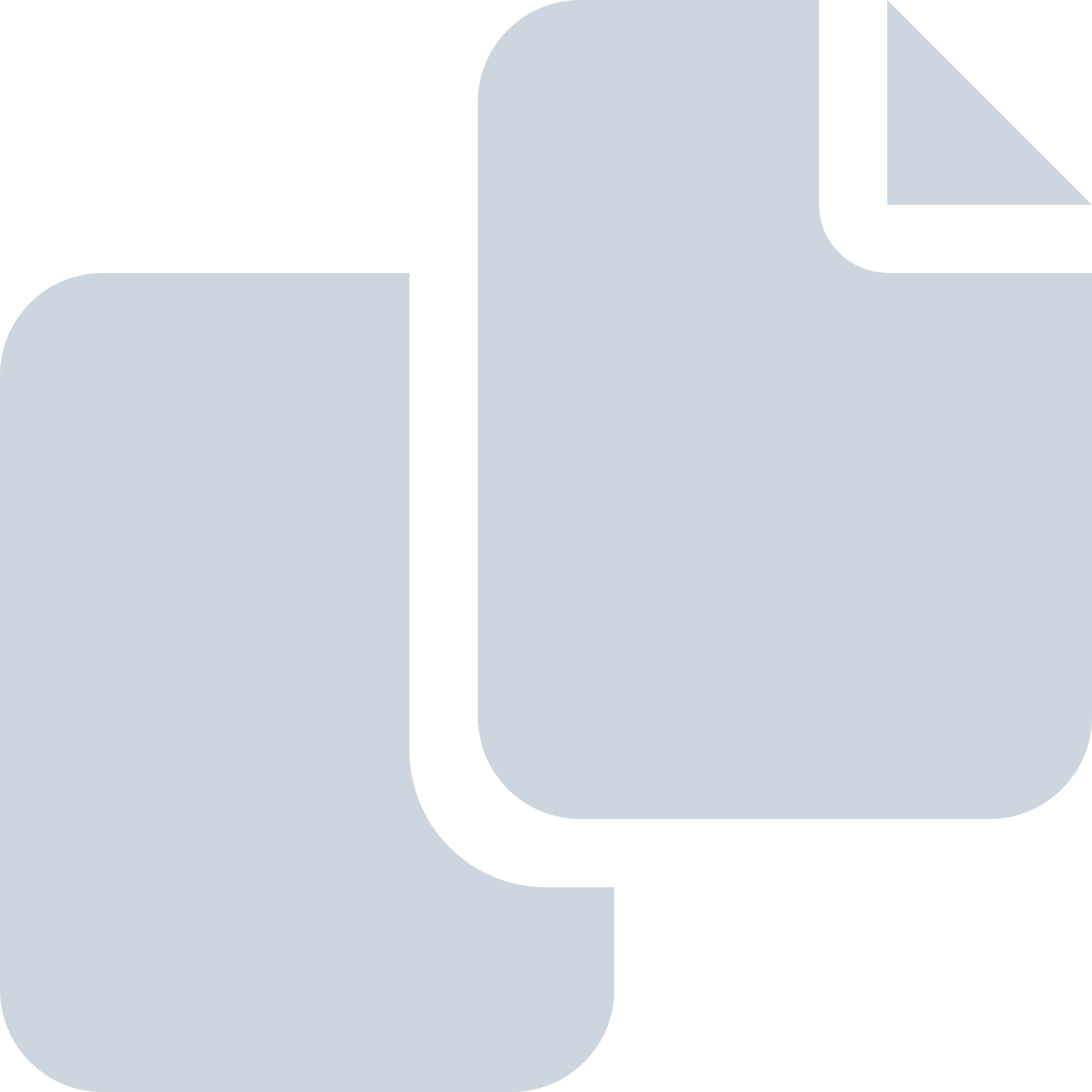 Periode: januari 2010